	KOULUTILOJEN KÄYTTÖOIKEUSHAKEMUS / -PÄÄTÖS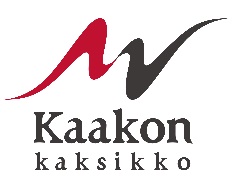 Hakemus palautetaan Virolahden sivistystoimistoon, Virojoentie 7, 49900 Virolahti, avoinna ma-pe 9-15.	KÄYTTÖSELVITYS EDELLISELTÄ KÄYTTÖKAUDELTA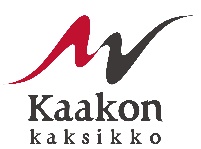 Tilaisuuden / vuoron yhteyshenkilö on vastuussa tilojen avainten käytöstä. Avaimet noudetaan käyttövuoron myöntämisen jälkeen:Virolahden yläkoulun saliin koulun toimistosihteeriltäVirojoen alakoulun saliin kunnan liikuntatoimistostaMiehikkälän koulukeskuksen saliin koulun toimistosihteeriltäKlamilan koulun saliin koulunjohtajalta Vaalimaan koulukiinteistön saliin kunnan liikuntatoimistostaHakijan tiedot:Hakijan nimiHakijan tiedot:Hakijan osoiteHakijan tiedot:Yhdyshenkilön nimi, osoite, puhelinnumero ja sähköpostiosoiteHakijan tiedot:Tilaisuuden vastuuhenkilön nimi, osoite, puhelinnumero ja sähköpostiosoiteHakemus:Tilja, jonka käyttöoikeutta haetaan: Virolahden yläasteen ja lukion sali Virojoen koulun sali Vaalimaan koulukiinteistön sali Klamilan koulun sali Klamilan koulun kuntosali Miehikkälän koulukeskuksen sali Suur-Meihikkälän koulu:  Muu: Hakemus:Käyttökausi: Syyskuu - joulukuu 20 Tammikuu - toukokuu 20 Kesäkausi 20 Muu: Viikonpäivä ja kellonaika: Hakemus:Käyttötarkoitus:Hakemus:Hakijan on ilmoitettava välittömästi, mikäli käyttöaikoihin tulee muutoksia tai hakija ei tarvitse tilaa haetun käyttökauden aikana.Hakemus: Hakijalla on ollu käyttövuoro viime lukuvuotena.TÄYTÄ MYÖS LOMAKKEEN TOINEN PUOLI !Hakemus:Hakija sitoutuu noudattamaan käyttämiensä huonetilojen järjestyssääntöjä ja kunnan antamia määräyksiä ja muita ohjeita vahvistetuista käyttökorvauksista, ovien avaamisesta ja sulkemisesta ja siivouksesta ym. sekä vastaamaan koulun kiinteistölle tai irtaimistolle mahdollisesti aiheutuneista vahingoista.Hakemus:Päiväys ja allekirjoitus:Päätös:Myönnetään hakemuksen mukaisesti.Myönnetään seuraavin muutoksin:________________________________________________________________________________________________________________________________________Ei myönnetä. Perustelut:________________________________________________________________________________________________________________________________________Päätös:Käyttökorvaus:Maksuton.____________________________________________________________________Päätös:Päiväys ja allekirjoitus:__________________________      __________________________________________Tila, johon käyttövuoro oli saatu: Käyttövuoro oli saatu ajalle:  Paljonko käyttöä on ollut: Koko käyttöajan. Osan ajasta, milloin:       Miksi käyttöä on ollut vain osan ajasta? Käyttöä ei ollut lainkaan. Miksi?Osallistujien lukumäärä: Tilojen käytössä havaittuja puutteita, mahdollisesti korjattavia asioita, muutosehdotuksia yms.:Lisätietoja:Päiväys ja vastuuhenkilön allekirjoitus: 